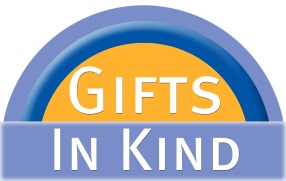 United Way of Central New YorkGifts In Kind Participation ApplicationJuly 1, 2019 to June 30, 2020United Way of Central New YorkGifts In Kind Participation ApplicationJuly 1, 2019 to June 30, 2020United Way of Central New YorkGifts In Kind Participation ApplicationJuly 1, 2019 to June 30, 2020United Way of Central New YorkGifts In Kind Participation ApplicationJuly 1, 2019 to June 30, 2020United Way of Central New YorkGifts In Kind Participation ApplicationJuly 1, 2019 to June 30, 2020United Way of Central New YorkGifts In Kind Participation ApplicationJuly 1, 2019 to June 30, 2020United Way of Central New YorkGifts In Kind Participation ApplicationJuly 1, 2019 to June 30, 2020United Way of Central New YorkGifts In Kind Participation ApplicationJuly 1, 2019 to June 30, 2020United Way of Central New YorkGifts In Kind Participation ApplicationJuly 1, 2019 to June 30, 2020United Way of Central New YorkGifts In Kind Participation ApplicationJuly 1, 2019 to June 30, 2020United Way of Central New YorkGifts In Kind Participation ApplicationJuly 1, 2019 to June 30, 2020United Way of Central New YorkGifts In Kind Participation ApplicationJuly 1, 2019 to June 30, 2020United Way of Central New YorkGifts In Kind Participation ApplicationJuly 1, 2019 to June 30, 2020United Way of Central New YorkGifts In Kind Participation ApplicationJuly 1, 2019 to June 30, 2020United Way of Central New YorkGifts In Kind Participation ApplicationJuly 1, 2019 to June 30, 2020United Way of Central New YorkGifts In Kind Participation ApplicationJuly 1, 2019 to June 30, 2020United Way of Central New YorkGifts In Kind Participation ApplicationJuly 1, 2019 to June 30, 2020United Way of Central New YorkGifts In Kind Participation ApplicationJuly 1, 2019 to June 30, 2020United Way of Central New YorkGifts In Kind Participation ApplicationJuly 1, 2019 to June 30, 2020United Way of Central New YorkGifts In Kind Participation ApplicationJuly 1, 2019 to June 30, 2020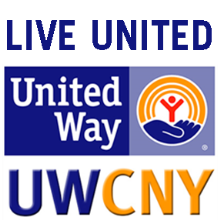 United Way of Central New York’s Gifts In Kind program is locally run and manages large-scale donations of goods from both local and national companies, matching those gifts with member non-profit agencies that can use them best. This support helps non-profits hold down overhead costs, expand capabilities, and ultimately serve more people in the community. The program also promotes environmental stewardship through the reuse and recycling of goods in the community.An annual fee of $100.00 includes weekly access to the Gifts In Kind staging room, participation in our monthly Distribution Day, as well as other special events.Please be sure to include a copy of your agency’s IRS 501(c)3 Determination Letter which is required to be on file for tax purposes.For more information regarding the Gifts In Kind program at United Way of Central New York, please refer to the enclosed brochure, or call the Gifts In Kind Coordinator, Bob Frateschi at 315.428.2223 or email rfrateschi@unitedway-cny.org.United Way of Central New York’s Gifts In Kind program is locally run and manages large-scale donations of goods from both local and national companies, matching those gifts with member non-profit agencies that can use them best. This support helps non-profits hold down overhead costs, expand capabilities, and ultimately serve more people in the community. The program also promotes environmental stewardship through the reuse and recycling of goods in the community.An annual fee of $100.00 includes weekly access to the Gifts In Kind staging room, participation in our monthly Distribution Day, as well as other special events.Please be sure to include a copy of your agency’s IRS 501(c)3 Determination Letter which is required to be on file for tax purposes.For more information regarding the Gifts In Kind program at United Way of Central New York, please refer to the enclosed brochure, or call the Gifts In Kind Coordinator, Bob Frateschi at 315.428.2223 or email rfrateschi@unitedway-cny.org.United Way of Central New York’s Gifts In Kind program is locally run and manages large-scale donations of goods from both local and national companies, matching those gifts with member non-profit agencies that can use them best. This support helps non-profits hold down overhead costs, expand capabilities, and ultimately serve more people in the community. The program also promotes environmental stewardship through the reuse and recycling of goods in the community.An annual fee of $100.00 includes weekly access to the Gifts In Kind staging room, participation in our monthly Distribution Day, as well as other special events.Please be sure to include a copy of your agency’s IRS 501(c)3 Determination Letter which is required to be on file for tax purposes.For more information regarding the Gifts In Kind program at United Way of Central New York, please refer to the enclosed brochure, or call the Gifts In Kind Coordinator, Bob Frateschi at 315.428.2223 or email rfrateschi@unitedway-cny.org.United Way of Central New York’s Gifts In Kind program is locally run and manages large-scale donations of goods from both local and national companies, matching those gifts with member non-profit agencies that can use them best. This support helps non-profits hold down overhead costs, expand capabilities, and ultimately serve more people in the community. The program also promotes environmental stewardship through the reuse and recycling of goods in the community.An annual fee of $100.00 includes weekly access to the Gifts In Kind staging room, participation in our monthly Distribution Day, as well as other special events.Please be sure to include a copy of your agency’s IRS 501(c)3 Determination Letter which is required to be on file for tax purposes.For more information regarding the Gifts In Kind program at United Way of Central New York, please refer to the enclosed brochure, or call the Gifts In Kind Coordinator, Bob Frateschi at 315.428.2223 or email rfrateschi@unitedway-cny.org.United Way of Central New York’s Gifts In Kind program is locally run and manages large-scale donations of goods from both local and national companies, matching those gifts with member non-profit agencies that can use them best. This support helps non-profits hold down overhead costs, expand capabilities, and ultimately serve more people in the community. The program also promotes environmental stewardship through the reuse and recycling of goods in the community.An annual fee of $100.00 includes weekly access to the Gifts In Kind staging room, participation in our monthly Distribution Day, as well as other special events.Please be sure to include a copy of your agency’s IRS 501(c)3 Determination Letter which is required to be on file for tax purposes.For more information regarding the Gifts In Kind program at United Way of Central New York, please refer to the enclosed brochure, or call the Gifts In Kind Coordinator, Bob Frateschi at 315.428.2223 or email rfrateschi@unitedway-cny.org.United Way of Central New York’s Gifts In Kind program is locally run and manages large-scale donations of goods from both local and national companies, matching those gifts with member non-profit agencies that can use them best. This support helps non-profits hold down overhead costs, expand capabilities, and ultimately serve more people in the community. The program also promotes environmental stewardship through the reuse and recycling of goods in the community.An annual fee of $100.00 includes weekly access to the Gifts In Kind staging room, participation in our monthly Distribution Day, as well as other special events.Please be sure to include a copy of your agency’s IRS 501(c)3 Determination Letter which is required to be on file for tax purposes.For more information regarding the Gifts In Kind program at United Way of Central New York, please refer to the enclosed brochure, or call the Gifts In Kind Coordinator, Bob Frateschi at 315.428.2223 or email rfrateschi@unitedway-cny.org.United Way of Central New York’s Gifts In Kind program is locally run and manages large-scale donations of goods from both local and national companies, matching those gifts with member non-profit agencies that can use them best. This support helps non-profits hold down overhead costs, expand capabilities, and ultimately serve more people in the community. The program also promotes environmental stewardship through the reuse and recycling of goods in the community.An annual fee of $100.00 includes weekly access to the Gifts In Kind staging room, participation in our monthly Distribution Day, as well as other special events.Please be sure to include a copy of your agency’s IRS 501(c)3 Determination Letter which is required to be on file for tax purposes.For more information regarding the Gifts In Kind program at United Way of Central New York, please refer to the enclosed brochure, or call the Gifts In Kind Coordinator, Bob Frateschi at 315.428.2223 or email rfrateschi@unitedway-cny.org.United Way of Central New York’s Gifts In Kind program is locally run and manages large-scale donations of goods from both local and national companies, matching those gifts with member non-profit agencies that can use them best. This support helps non-profits hold down overhead costs, expand capabilities, and ultimately serve more people in the community. The program also promotes environmental stewardship through the reuse and recycling of goods in the community.An annual fee of $100.00 includes weekly access to the Gifts In Kind staging room, participation in our monthly Distribution Day, as well as other special events.Please be sure to include a copy of your agency’s IRS 501(c)3 Determination Letter which is required to be on file for tax purposes.For more information regarding the Gifts In Kind program at United Way of Central New York, please refer to the enclosed brochure, or call the Gifts In Kind Coordinator, Bob Frateschi at 315.428.2223 or email rfrateschi@unitedway-cny.org.United Way of Central New York’s Gifts In Kind program is locally run and manages large-scale donations of goods from both local and national companies, matching those gifts with member non-profit agencies that can use them best. This support helps non-profits hold down overhead costs, expand capabilities, and ultimately serve more people in the community. The program also promotes environmental stewardship through the reuse and recycling of goods in the community.An annual fee of $100.00 includes weekly access to the Gifts In Kind staging room, participation in our monthly Distribution Day, as well as other special events.Please be sure to include a copy of your agency’s IRS 501(c)3 Determination Letter which is required to be on file for tax purposes.For more information regarding the Gifts In Kind program at United Way of Central New York, please refer to the enclosed brochure, or call the Gifts In Kind Coordinator, Bob Frateschi at 315.428.2223 or email rfrateschi@unitedway-cny.org.United Way of Central New York’s Gifts In Kind program is locally run and manages large-scale donations of goods from both local and national companies, matching those gifts with member non-profit agencies that can use them best. This support helps non-profits hold down overhead costs, expand capabilities, and ultimately serve more people in the community. The program also promotes environmental stewardship through the reuse and recycling of goods in the community.An annual fee of $100.00 includes weekly access to the Gifts In Kind staging room, participation in our monthly Distribution Day, as well as other special events.Please be sure to include a copy of your agency’s IRS 501(c)3 Determination Letter which is required to be on file for tax purposes.For more information regarding the Gifts In Kind program at United Way of Central New York, please refer to the enclosed brochure, or call the Gifts In Kind Coordinator, Bob Frateschi at 315.428.2223 or email rfrateschi@unitedway-cny.org.United Way of Central New York’s Gifts In Kind program is locally run and manages large-scale donations of goods from both local and national companies, matching those gifts with member non-profit agencies that can use them best. This support helps non-profits hold down overhead costs, expand capabilities, and ultimately serve more people in the community. The program also promotes environmental stewardship through the reuse and recycling of goods in the community.An annual fee of $100.00 includes weekly access to the Gifts In Kind staging room, participation in our monthly Distribution Day, as well as other special events.Please be sure to include a copy of your agency’s IRS 501(c)3 Determination Letter which is required to be on file for tax purposes.For more information regarding the Gifts In Kind program at United Way of Central New York, please refer to the enclosed brochure, or call the Gifts In Kind Coordinator, Bob Frateschi at 315.428.2223 or email rfrateschi@unitedway-cny.org.United Way of Central New York’s Gifts In Kind program is locally run and manages large-scale donations of goods from both local and national companies, matching those gifts with member non-profit agencies that can use them best. This support helps non-profits hold down overhead costs, expand capabilities, and ultimately serve more people in the community. The program also promotes environmental stewardship through the reuse and recycling of goods in the community.An annual fee of $100.00 includes weekly access to the Gifts In Kind staging room, participation in our monthly Distribution Day, as well as other special events.Please be sure to include a copy of your agency’s IRS 501(c)3 Determination Letter which is required to be on file for tax purposes.For more information regarding the Gifts In Kind program at United Way of Central New York, please refer to the enclosed brochure, or call the Gifts In Kind Coordinator, Bob Frateschi at 315.428.2223 or email rfrateschi@unitedway-cny.org.United Way of Central New York’s Gifts In Kind program is locally run and manages large-scale donations of goods from both local and national companies, matching those gifts with member non-profit agencies that can use them best. This support helps non-profits hold down overhead costs, expand capabilities, and ultimately serve more people in the community. The program also promotes environmental stewardship through the reuse and recycling of goods in the community.An annual fee of $100.00 includes weekly access to the Gifts In Kind staging room, participation in our monthly Distribution Day, as well as other special events.Please be sure to include a copy of your agency’s IRS 501(c)3 Determination Letter which is required to be on file for tax purposes.For more information regarding the Gifts In Kind program at United Way of Central New York, please refer to the enclosed brochure, or call the Gifts In Kind Coordinator, Bob Frateschi at 315.428.2223 or email rfrateschi@unitedway-cny.org.United Way of Central New York’s Gifts In Kind program is locally run and manages large-scale donations of goods from both local and national companies, matching those gifts with member non-profit agencies that can use them best. This support helps non-profits hold down overhead costs, expand capabilities, and ultimately serve more people in the community. The program also promotes environmental stewardship through the reuse and recycling of goods in the community.An annual fee of $100.00 includes weekly access to the Gifts In Kind staging room, participation in our monthly Distribution Day, as well as other special events.Please be sure to include a copy of your agency’s IRS 501(c)3 Determination Letter which is required to be on file for tax purposes.For more information regarding the Gifts In Kind program at United Way of Central New York, please refer to the enclosed brochure, or call the Gifts In Kind Coordinator, Bob Frateschi at 315.428.2223 or email rfrateschi@unitedway-cny.org.United Way of Central New York’s Gifts In Kind program is locally run and manages large-scale donations of goods from both local and national companies, matching those gifts with member non-profit agencies that can use them best. This support helps non-profits hold down overhead costs, expand capabilities, and ultimately serve more people in the community. The program also promotes environmental stewardship through the reuse and recycling of goods in the community.An annual fee of $100.00 includes weekly access to the Gifts In Kind staging room, participation in our monthly Distribution Day, as well as other special events.Please be sure to include a copy of your agency’s IRS 501(c)3 Determination Letter which is required to be on file for tax purposes.For more information regarding the Gifts In Kind program at United Way of Central New York, please refer to the enclosed brochure, or call the Gifts In Kind Coordinator, Bob Frateschi at 315.428.2223 or email rfrateschi@unitedway-cny.org.United Way of Central New York’s Gifts In Kind program is locally run and manages large-scale donations of goods from both local and national companies, matching those gifts with member non-profit agencies that can use them best. This support helps non-profits hold down overhead costs, expand capabilities, and ultimately serve more people in the community. The program also promotes environmental stewardship through the reuse and recycling of goods in the community.An annual fee of $100.00 includes weekly access to the Gifts In Kind staging room, participation in our monthly Distribution Day, as well as other special events.Please be sure to include a copy of your agency’s IRS 501(c)3 Determination Letter which is required to be on file for tax purposes.For more information regarding the Gifts In Kind program at United Way of Central New York, please refer to the enclosed brochure, or call the Gifts In Kind Coordinator, Bob Frateschi at 315.428.2223 or email rfrateschi@unitedway-cny.org.United Way of Central New York’s Gifts In Kind program is locally run and manages large-scale donations of goods from both local and national companies, matching those gifts with member non-profit agencies that can use them best. This support helps non-profits hold down overhead costs, expand capabilities, and ultimately serve more people in the community. The program also promotes environmental stewardship through the reuse and recycling of goods in the community.An annual fee of $100.00 includes weekly access to the Gifts In Kind staging room, participation in our monthly Distribution Day, as well as other special events.Please be sure to include a copy of your agency’s IRS 501(c)3 Determination Letter which is required to be on file for tax purposes.For more information regarding the Gifts In Kind program at United Way of Central New York, please refer to the enclosed brochure, or call the Gifts In Kind Coordinator, Bob Frateschi at 315.428.2223 or email rfrateschi@unitedway-cny.org.United Way of Central New York’s Gifts In Kind program is locally run and manages large-scale donations of goods from both local and national companies, matching those gifts with member non-profit agencies that can use them best. This support helps non-profits hold down overhead costs, expand capabilities, and ultimately serve more people in the community. The program also promotes environmental stewardship through the reuse and recycling of goods in the community.An annual fee of $100.00 includes weekly access to the Gifts In Kind staging room, participation in our monthly Distribution Day, as well as other special events.Please be sure to include a copy of your agency’s IRS 501(c)3 Determination Letter which is required to be on file for tax purposes.For more information regarding the Gifts In Kind program at United Way of Central New York, please refer to the enclosed brochure, or call the Gifts In Kind Coordinator, Bob Frateschi at 315.428.2223 or email rfrateschi@unitedway-cny.org.United Way of Central New York’s Gifts In Kind program is locally run and manages large-scale donations of goods from both local and national companies, matching those gifts with member non-profit agencies that can use them best. This support helps non-profits hold down overhead costs, expand capabilities, and ultimately serve more people in the community. The program also promotes environmental stewardship through the reuse and recycling of goods in the community.An annual fee of $100.00 includes weekly access to the Gifts In Kind staging room, participation in our monthly Distribution Day, as well as other special events.Please be sure to include a copy of your agency’s IRS 501(c)3 Determination Letter which is required to be on file for tax purposes.For more information regarding the Gifts In Kind program at United Way of Central New York, please refer to the enclosed brochure, or call the Gifts In Kind Coordinator, Bob Frateschi at 315.428.2223 or email rfrateschi@unitedway-cny.org.United Way of Central New York’s Gifts In Kind program is locally run and manages large-scale donations of goods from both local and national companies, matching those gifts with member non-profit agencies that can use them best. This support helps non-profits hold down overhead costs, expand capabilities, and ultimately serve more people in the community. The program also promotes environmental stewardship through the reuse and recycling of goods in the community.An annual fee of $100.00 includes weekly access to the Gifts In Kind staging room, participation in our monthly Distribution Day, as well as other special events.Please be sure to include a copy of your agency’s IRS 501(c)3 Determination Letter which is required to be on file for tax purposes.For more information regarding the Gifts In Kind program at United Way of Central New York, please refer to the enclosed brochure, or call the Gifts In Kind Coordinator, Bob Frateschi at 315.428.2223 or email rfrateschi@unitedway-cny.org.United Way of Central New York’s Gifts In Kind program is locally run and manages large-scale donations of goods from both local and national companies, matching those gifts with member non-profit agencies that can use them best. This support helps non-profits hold down overhead costs, expand capabilities, and ultimately serve more people in the community. The program also promotes environmental stewardship through the reuse and recycling of goods in the community.An annual fee of $100.00 includes weekly access to the Gifts In Kind staging room, participation in our monthly Distribution Day, as well as other special events.Please be sure to include a copy of your agency’s IRS 501(c)3 Determination Letter which is required to be on file for tax purposes.For more information regarding the Gifts In Kind program at United Way of Central New York, please refer to the enclosed brochure, or call the Gifts In Kind Coordinator, Bob Frateschi at 315.428.2223 or email rfrateschi@unitedway-cny.org.United Way of Central New York’s Gifts In Kind program is locally run and manages large-scale donations of goods from both local and national companies, matching those gifts with member non-profit agencies that can use them best. This support helps non-profits hold down overhead costs, expand capabilities, and ultimately serve more people in the community. The program also promotes environmental stewardship through the reuse and recycling of goods in the community.An annual fee of $100.00 includes weekly access to the Gifts In Kind staging room, participation in our monthly Distribution Day, as well as other special events.Please be sure to include a copy of your agency’s IRS 501(c)3 Determination Letter which is required to be on file for tax purposes.For more information regarding the Gifts In Kind program at United Way of Central New York, please refer to the enclosed brochure, or call the Gifts In Kind Coordinator, Bob Frateschi at 315.428.2223 or email rfrateschi@unitedway-cny.org.United Way of Central New York’s Gifts In Kind program is locally run and manages large-scale donations of goods from both local and national companies, matching those gifts with member non-profit agencies that can use them best. This support helps non-profits hold down overhead costs, expand capabilities, and ultimately serve more people in the community. The program also promotes environmental stewardship through the reuse and recycling of goods in the community.An annual fee of $100.00 includes weekly access to the Gifts In Kind staging room, participation in our monthly Distribution Day, as well as other special events.Please be sure to include a copy of your agency’s IRS 501(c)3 Determination Letter which is required to be on file for tax purposes.For more information regarding the Gifts In Kind program at United Way of Central New York, please refer to the enclosed brochure, or call the Gifts In Kind Coordinator, Bob Frateschi at 315.428.2223 or email rfrateschi@unitedway-cny.org.United Way of Central New York’s Gifts In Kind program is locally run and manages large-scale donations of goods from both local and national companies, matching those gifts with member non-profit agencies that can use them best. This support helps non-profits hold down overhead costs, expand capabilities, and ultimately serve more people in the community. The program also promotes environmental stewardship through the reuse and recycling of goods in the community.An annual fee of $100.00 includes weekly access to the Gifts In Kind staging room, participation in our monthly Distribution Day, as well as other special events.Please be sure to include a copy of your agency’s IRS 501(c)3 Determination Letter which is required to be on file for tax purposes.For more information regarding the Gifts In Kind program at United Way of Central New York, please refer to the enclosed brochure, or call the Gifts In Kind Coordinator, Bob Frateschi at 315.428.2223 or email rfrateschi@unitedway-cny.org.United Way of Central New York’s Gifts In Kind program is locally run and manages large-scale donations of goods from both local and national companies, matching those gifts with member non-profit agencies that can use them best. This support helps non-profits hold down overhead costs, expand capabilities, and ultimately serve more people in the community. The program also promotes environmental stewardship through the reuse and recycling of goods in the community.An annual fee of $100.00 includes weekly access to the Gifts In Kind staging room, participation in our monthly Distribution Day, as well as other special events.Please be sure to include a copy of your agency’s IRS 501(c)3 Determination Letter which is required to be on file for tax purposes.For more information regarding the Gifts In Kind program at United Way of Central New York, please refer to the enclosed brochure, or call the Gifts In Kind Coordinator, Bob Frateschi at 315.428.2223 or email rfrateschi@unitedway-cny.org.United Way of Central New York’s Gifts In Kind program is locally run and manages large-scale donations of goods from both local and national companies, matching those gifts with member non-profit agencies that can use them best. This support helps non-profits hold down overhead costs, expand capabilities, and ultimately serve more people in the community. The program also promotes environmental stewardship through the reuse and recycling of goods in the community.An annual fee of $100.00 includes weekly access to the Gifts In Kind staging room, participation in our monthly Distribution Day, as well as other special events.Please be sure to include a copy of your agency’s IRS 501(c)3 Determination Letter which is required to be on file for tax purposes.For more information regarding the Gifts In Kind program at United Way of Central New York, please refer to the enclosed brochure, or call the Gifts In Kind Coordinator, Bob Frateschi at 315.428.2223 or email rfrateschi@unitedway-cny.org.United Way of Central New York’s Gifts In Kind program is locally run and manages large-scale donations of goods from both local and national companies, matching those gifts with member non-profit agencies that can use them best. This support helps non-profits hold down overhead costs, expand capabilities, and ultimately serve more people in the community. The program also promotes environmental stewardship through the reuse and recycling of goods in the community.An annual fee of $100.00 includes weekly access to the Gifts In Kind staging room, participation in our monthly Distribution Day, as well as other special events.Please be sure to include a copy of your agency’s IRS 501(c)3 Determination Letter which is required to be on file for tax purposes.For more information regarding the Gifts In Kind program at United Way of Central New York, please refer to the enclosed brochure, or call the Gifts In Kind Coordinator, Bob Frateschi at 315.428.2223 or email rfrateschi@unitedway-cny.org.United Way of Central New York’s Gifts In Kind program is locally run and manages large-scale donations of goods from both local and national companies, matching those gifts with member non-profit agencies that can use them best. This support helps non-profits hold down overhead costs, expand capabilities, and ultimately serve more people in the community. The program also promotes environmental stewardship through the reuse and recycling of goods in the community.An annual fee of $100.00 includes weekly access to the Gifts In Kind staging room, participation in our monthly Distribution Day, as well as other special events.Please be sure to include a copy of your agency’s IRS 501(c)3 Determination Letter which is required to be on file for tax purposes.For more information regarding the Gifts In Kind program at United Way of Central New York, please refer to the enclosed brochure, or call the Gifts In Kind Coordinator, Bob Frateschi at 315.428.2223 or email rfrateschi@unitedway-cny.org.United Way of Central New York’s Gifts In Kind program is locally run and manages large-scale donations of goods from both local and national companies, matching those gifts with member non-profit agencies that can use them best. This support helps non-profits hold down overhead costs, expand capabilities, and ultimately serve more people in the community. The program also promotes environmental stewardship through the reuse and recycling of goods in the community.An annual fee of $100.00 includes weekly access to the Gifts In Kind staging room, participation in our monthly Distribution Day, as well as other special events.Please be sure to include a copy of your agency’s IRS 501(c)3 Determination Letter which is required to be on file for tax purposes.For more information regarding the Gifts In Kind program at United Way of Central New York, please refer to the enclosed brochure, or call the Gifts In Kind Coordinator, Bob Frateschi at 315.428.2223 or email rfrateschi@unitedway-cny.org.United Way of Central New York’s Gifts In Kind program is locally run and manages large-scale donations of goods from both local and national companies, matching those gifts with member non-profit agencies that can use them best. This support helps non-profits hold down overhead costs, expand capabilities, and ultimately serve more people in the community. The program also promotes environmental stewardship through the reuse and recycling of goods in the community.An annual fee of $100.00 includes weekly access to the Gifts In Kind staging room, participation in our monthly Distribution Day, as well as other special events.Please be sure to include a copy of your agency’s IRS 501(c)3 Determination Letter which is required to be on file for tax purposes.For more information regarding the Gifts In Kind program at United Way of Central New York, please refer to the enclosed brochure, or call the Gifts In Kind Coordinator, Bob Frateschi at 315.428.2223 or email rfrateschi@unitedway-cny.org.United Way of Central New York’s Gifts In Kind program is locally run and manages large-scale donations of goods from both local and national companies, matching those gifts with member non-profit agencies that can use them best. This support helps non-profits hold down overhead costs, expand capabilities, and ultimately serve more people in the community. The program also promotes environmental stewardship through the reuse and recycling of goods in the community.An annual fee of $100.00 includes weekly access to the Gifts In Kind staging room, participation in our monthly Distribution Day, as well as other special events.Please be sure to include a copy of your agency’s IRS 501(c)3 Determination Letter which is required to be on file for tax purposes.For more information regarding the Gifts In Kind program at United Way of Central New York, please refer to the enclosed brochure, or call the Gifts In Kind Coordinator, Bob Frateschi at 315.428.2223 or email rfrateschi@unitedway-cny.org.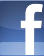 Gifts In Kind—United Way of CNYGifts In Kind—United Way of CNYGifts In Kind—United Way of CNYGifts In Kind—United Way of CNYGifts In Kind—United Way of CNYGifts In Kind—United Way of CNYGifts In Kind—United Way of CNYGifts In Kind—United Way of CNYGifts In Kind—United Way of CNYGifts In Kind—United Way of CNYGifts In Kind—United Way of CNYGifts In Kind—United Way of CNY(Detach at line below and return bottom portion)(Detach at line below and return bottom portion)(Detach at line below and return bottom portion)(Detach at line below and return bottom portion)(Detach at line below and return bottom portion)(Detach at line below and return bottom portion)(Detach at line below and return bottom portion)(Detach at line below and return bottom portion)(Detach at line below and return bottom portion)(Detach at line below and return bottom portion)(Detach at line below and return bottom portion)(Detach at line below and return bottom portion)(Detach at line below and return bottom portion)(Detach at line below and return bottom portion)(Detach at line below and return bottom portion)(Detach at line below and return bottom portion)(Detach at line below and return bottom portion)(Detach at line below and return bottom portion)(Detach at line below and return bottom portion)(Detach at line below and return bottom portion)(Detach at line below and return bottom portion)(Detach at line below and return bottom portion)(Detach at line below and return bottom portion)(Detach at line below and return bottom portion)(Detach at line below and return bottom portion)(Detach at line below and return bottom portion)(Detach at line below and return bottom portion)(Detach at line below and return bottom portion)(Detach at line below and return bottom portion)(Detach at line below and return bottom portion)(Detach at line below and return bottom portion)Yes!Yes!Our agency would like to participate in the Gifts In Kind Program.Our agency would like to participate in the Gifts In Kind Program.Our agency would like to participate in the Gifts In Kind Program.Our agency would like to participate in the Gifts In Kind Program.Our agency would like to participate in the Gifts In Kind Program.Our agency would like to participate in the Gifts In Kind Program.Our agency would like to participate in the Gifts In Kind Program.Our agency would like to participate in the Gifts In Kind Program.Our agency would like to participate in the Gifts In Kind Program.Our agency would like to participate in the Gifts In Kind Program.Our agency would like to participate in the Gifts In Kind Program.Our agency would like to participate in the Gifts In Kind Program.Our agency would like to participate in the Gifts In Kind Program.Our agency would like to participate in the Gifts In Kind Program.Our agency would like to participate in the Gifts In Kind Program.Our agency would like to participate in the Gifts In Kind Program.Our agency would like to participate in the Gifts In Kind Program.Our agency would like to participate in the Gifts In Kind Program.Our agency would like to participate in the Gifts In Kind Program.Our agency would like to participate in the Gifts In Kind Program.Our agency would like to participate in the Gifts In Kind Program.Our agency would like to participate in the Gifts In Kind Program.Our agency would like to participate in the Gifts In Kind Program.Our agency would like to participate in the Gifts In Kind Program.Our agency would like to participate in the Gifts In Kind Program.No thank  youNo thank  youNo thank  youNo thank  youNo thank  youNo thank  youNo thank  youPlease remove our agency from your mailing list.Please remove our agency from your mailing list.Please remove our agency from your mailing list.Please remove our agency from your mailing list.Please remove our agency from your mailing list.Please remove our agency from your mailing list.Please remove our agency from your mailing list.Please remove our agency from your mailing list.Please remove our agency from your mailing list.Please remove our agency from your mailing list.Please remove our agency from your mailing list.Please remove our agency from your mailing list.Please remove our agency from your mailing list.Please remove our agency from your mailing list.Please remove our agency from your mailing list.Please remove our agency from your mailing list.AGENCY INFORMATION:AGENCY INFORMATION:AGENCY INFORMATION:AGENCY INFORMATION:AGENCY INFORMATION:AGENCY INFORMATION:AGENCY INFORMATION:AGENCY INFORMATION:AGENCY INFORMATION:AGENCY INFORMATION:AGENCY INFORMATION:Agency NameAgency NameAgency NameAgency NameAgency NameEmployer Identification Number (EIN)Employer Identification Number (EIN)Employer Identification Number (EIN)Employer Identification Number (EIN)Employer Identification Number (EIN)Employer Identification Number (EIN)Employer Identification Number (EIN)Employer Identification Number (EIN)Employer Identification Number (EIN)Mailing AddressMailing AddressMailing AddressMailing AddressMailing AddressMailing AddressMailing AddressSuite/Room #Suite/Room #Suite/Room #CityCityStateStateStateStateZip CodeZip CodeZip CodeZip CodeAgency PhoneAgency PhoneAgency PhoneAgency PhoneAgency PhoneAgency PhoneAgency WebsiteAgency WebsiteAgency WebsiteAgency WebsiteAgency WebsiteCONTACT INFORMATION:CONTACT INFORMATION:CONTACT INFORMATION:CONTACT INFORMATION:CONTACT INFORMATION:CONTACT INFORMATION:CONTACT INFORMATION:CONTACT INFORMATION:CONTACT INFORMATION:CONTACT INFORMATION:CONTACT INFORMATION:Should the primary or alternate contacts change, please call or email Bob Frateschi.Should the primary or alternate contacts change, please call or email Bob Frateschi.Should the primary or alternate contacts change, please call or email Bob Frateschi.Should the primary or alternate contacts change, please call or email Bob Frateschi.Should the primary or alternate contacts change, please call or email Bob Frateschi.Should the primary or alternate contacts change, please call or email Bob Frateschi.Should the primary or alternate contacts change, please call or email Bob Frateschi.Should the primary or alternate contacts change, please call or email Bob Frateschi.Should the primary or alternate contacts change, please call or email Bob Frateschi.Should the primary or alternate contacts change, please call or email Bob Frateschi.Should the primary or alternate contacts change, please call or email Bob Frateschi.Should the primary or alternate contacts change, please call or email Bob Frateschi.Should the primary or alternate contacts change, please call or email Bob Frateschi.Should the primary or alternate contacts change, please call or email Bob Frateschi.Should the primary or alternate contacts change, please call or email Bob Frateschi.Should the primary or alternate contacts change, please call or email Bob Frateschi.Should the primary or alternate contacts change, please call or email Bob Frateschi.Should the primary or alternate contacts change, please call or email Bob Frateschi.Should the primary or alternate contacts change, please call or email Bob Frateschi.Should the primary or alternate contacts change, please call or email Bob Frateschi.Primary Contact NamePrimary Contact NamePrimary Contact NamePrimary Contact NamePrimary Contact NamePrimary Contact NamePrimary Contact NamePrimary Contact NamePrimary Contact NamePrimary Contact NameAlternate Contact NameAlternate Contact NameAlternate Contact NameAlternate Contact NameAlternate Contact NameAlternate Contact NameAlternate Contact NameAlternate Contact NamePrimary Contact TitlePrimary Contact TitlePrimary Contact TitlePrimary Contact TitlePrimary Contact TitlePrimary Contact TitlePrimary Contact TitlePrimary Contact TitlePrimary Contact TitlePrimary Contact TitleAlternate Contact TitleAlternate Contact TitleAlternate Contact TitleAlternate Contact TitleAlternate Contact TitleAlternate Contact TitleAlternate Contact TitleAlternate Contact TitlePrimary Contact EmailPrimary Contact EmailPrimary Contact EmailPrimary Contact EmailPrimary Contact EmailPrimary Contact EmailPrimary Contact EmailPrimary Contact EmailPrimary Contact EmailPrimary Contact EmailAlternate Contact EmailAlternate Contact EmailAlternate Contact EmailAlternate Contact EmailAlternate Contact EmailAlternate Contact EmailAlternate Contact EmailAlternate Contact EmailEmail is our preferred method of contact. Please provide us with current email addresses.Email is our preferred method of contact. Please provide us with current email addresses.Email is our preferred method of contact. Please provide us with current email addresses.Email is our preferred method of contact. Please provide us with current email addresses.Email is our preferred method of contact. Please provide us with current email addresses.Email is our preferred method of contact. Please provide us with current email addresses.Email is our preferred method of contact. Please provide us with current email addresses.Email is our preferred method of contact. Please provide us with current email addresses.Email is our preferred method of contact. Please provide us with current email addresses.Email is our preferred method of contact. Please provide us with current email addresses.Email is our preferred method of contact. Please provide us with current email addresses.Email is our preferred method of contact. Please provide us with current email addresses.Email is our preferred method of contact. Please provide us with current email addresses.Email is our preferred method of contact. Please provide us with current email addresses.Email is our preferred method of contact. Please provide us with current email addresses.Email is our preferred method of contact. Please provide us with current email addresses.Email is our preferred method of contact. Please provide us with current email addresses.Email is our preferred method of contact. Please provide us with current email addresses.Email is our preferred method of contact. Please provide us with current email addresses.Email is our preferred method of contact. Please provide us with current email addresses.Email is our preferred method of contact. Please provide us with current email addresses.Email is our preferred method of contact. Please provide us with current email addresses.Email is our preferred method of contact. Please provide us with current email addresses.Email is our preferred method of contact. Please provide us with current email addresses.Email is our preferred method of contact. Please provide us with current email addresses.Email is our preferred method of contact. Please provide us with current email addresses.Email is our preferred method of contact. Please provide us with current email addresses.Email is our preferred method of contact. Please provide us with current email addresses.Email is our preferred method of contact. Please provide us with current email addresses.Email is our preferred method of contact. Please provide us with current email addresses.Email is our preferred method of contact. Please provide us with current email addresses.Return this completed formEnclose a check of $100.00 made payable to United Way of CNYEnclose a copy of your agency’s IRS 501(c)3 Determination Letter which includes the agency’s nine digit Employer Identification Number (EIN). (The IRS 501(c)3 Determination Letter must be on file with United Way for tax purposes)Return this completed formEnclose a check of $100.00 made payable to United Way of CNYEnclose a copy of your agency’s IRS 501(c)3 Determination Letter which includes the agency’s nine digit Employer Identification Number (EIN). (The IRS 501(c)3 Determination Letter must be on file with United Way for tax purposes)Return this completed formEnclose a check of $100.00 made payable to United Way of CNYEnclose a copy of your agency’s IRS 501(c)3 Determination Letter which includes the agency’s nine digit Employer Identification Number (EIN). (The IRS 501(c)3 Determination Letter must be on file with United Way for tax purposes)Return this completed formEnclose a check of $100.00 made payable to United Way of CNYEnclose a copy of your agency’s IRS 501(c)3 Determination Letter which includes the agency’s nine digit Employer Identification Number (EIN). (The IRS 501(c)3 Determination Letter must be on file with United Way for tax purposes)Return this completed formEnclose a check of $100.00 made payable to United Way of CNYEnclose a copy of your agency’s IRS 501(c)3 Determination Letter which includes the agency’s nine digit Employer Identification Number (EIN). (The IRS 501(c)3 Determination Letter must be on file with United Way for tax purposes)Return this completed formEnclose a check of $100.00 made payable to United Way of CNYEnclose a copy of your agency’s IRS 501(c)3 Determination Letter which includes the agency’s nine digit Employer Identification Number (EIN). (The IRS 501(c)3 Determination Letter must be on file with United Way for tax purposes)Return this completed formEnclose a check of $100.00 made payable to United Way of CNYEnclose a copy of your agency’s IRS 501(c)3 Determination Letter which includes the agency’s nine digit Employer Identification Number (EIN). (The IRS 501(c)3 Determination Letter must be on file with United Way for tax purposes)Return this completed formEnclose a check of $100.00 made payable to United Way of CNYEnclose a copy of your agency’s IRS 501(c)3 Determination Letter which includes the agency’s nine digit Employer Identification Number (EIN). (The IRS 501(c)3 Determination Letter must be on file with United Way for tax purposes)Return this completed formEnclose a check of $100.00 made payable to United Way of CNYEnclose a copy of your agency’s IRS 501(c)3 Determination Letter which includes the agency’s nine digit Employer Identification Number (EIN). (The IRS 501(c)3 Determination Letter must be on file with United Way for tax purposes)Return this completed formEnclose a check of $100.00 made payable to United Way of CNYEnclose a copy of your agency’s IRS 501(c)3 Determination Letter which includes the agency’s nine digit Employer Identification Number (EIN). (The IRS 501(c)3 Determination Letter must be on file with United Way for tax purposes)Return this completed formEnclose a check of $100.00 made payable to United Way of CNYEnclose a copy of your agency’s IRS 501(c)3 Determination Letter which includes the agency’s nine digit Employer Identification Number (EIN). (The IRS 501(c)3 Determination Letter must be on file with United Way for tax purposes)Return this completed formEnclose a check of $100.00 made payable to United Way of CNYEnclose a copy of your agency’s IRS 501(c)3 Determination Letter which includes the agency’s nine digit Employer Identification Number (EIN). (The IRS 501(c)3 Determination Letter must be on file with United Way for tax purposes)Return this completed formEnclose a check of $100.00 made payable to United Way of CNYEnclose a copy of your agency’s IRS 501(c)3 Determination Letter which includes the agency’s nine digit Employer Identification Number (EIN). (The IRS 501(c)3 Determination Letter must be on file with United Way for tax purposes)Return this completed formEnclose a check of $100.00 made payable to United Way of CNYEnclose a copy of your agency’s IRS 501(c)3 Determination Letter which includes the agency’s nine digit Employer Identification Number (EIN). (The IRS 501(c)3 Determination Letter must be on file with United Way for tax purposes)Return this completed formEnclose a check of $100.00 made payable to United Way of CNYEnclose a copy of your agency’s IRS 501(c)3 Determination Letter which includes the agency’s nine digit Employer Identification Number (EIN). (The IRS 501(c)3 Determination Letter must be on file with United Way for tax purposes)Return this completed formEnclose a check of $100.00 made payable to United Way of CNYEnclose a copy of your agency’s IRS 501(c)3 Determination Letter which includes the agency’s nine digit Employer Identification Number (EIN). (The IRS 501(c)3 Determination Letter must be on file with United Way for tax purposes)Return this completed formEnclose a check of $100.00 made payable to United Way of CNYEnclose a copy of your agency’s IRS 501(c)3 Determination Letter which includes the agency’s nine digit Employer Identification Number (EIN). (The IRS 501(c)3 Determination Letter must be on file with United Way for tax purposes)Return this completed formEnclose a check of $100.00 made payable to United Way of CNYEnclose a copy of your agency’s IRS 501(c)3 Determination Letter which includes the agency’s nine digit Employer Identification Number (EIN). (The IRS 501(c)3 Determination Letter must be on file with United Way for tax purposes)Return this completed formEnclose a check of $100.00 made payable to United Way of CNYEnclose a copy of your agency’s IRS 501(c)3 Determination Letter which includes the agency’s nine digit Employer Identification Number (EIN). (The IRS 501(c)3 Determination Letter must be on file with United Way for tax purposes)Return this completed formEnclose a check of $100.00 made payable to United Way of CNYEnclose a copy of your agency’s IRS 501(c)3 Determination Letter which includes the agency’s nine digit Employer Identification Number (EIN). (The IRS 501(c)3 Determination Letter must be on file with United Way for tax purposes)Return this completed formEnclose a check of $100.00 made payable to United Way of CNYEnclose a copy of your agency’s IRS 501(c)3 Determination Letter which includes the agency’s nine digit Employer Identification Number (EIN). (The IRS 501(c)3 Determination Letter must be on file with United Way for tax purposes)Return this completed formEnclose a check of $100.00 made payable to United Way of CNYEnclose a copy of your agency’s IRS 501(c)3 Determination Letter which includes the agency’s nine digit Employer Identification Number (EIN). (The IRS 501(c)3 Determination Letter must be on file with United Way for tax purposes)Return this completed formEnclose a check of $100.00 made payable to United Way of CNYEnclose a copy of your agency’s IRS 501(c)3 Determination Letter which includes the agency’s nine digit Employer Identification Number (EIN). (The IRS 501(c)3 Determination Letter must be on file with United Way for tax purposes)Return this completed formEnclose a check of $100.00 made payable to United Way of CNYEnclose a copy of your agency’s IRS 501(c)3 Determination Letter which includes the agency’s nine digit Employer Identification Number (EIN). (The IRS 501(c)3 Determination Letter must be on file with United Way for tax purposes)Return this completed formEnclose a check of $100.00 made payable to United Way of CNYEnclose a copy of your agency’s IRS 501(c)3 Determination Letter which includes the agency’s nine digit Employer Identification Number (EIN). (The IRS 501(c)3 Determination Letter must be on file with United Way for tax purposes)Return this completed formEnclose a check of $100.00 made payable to United Way of CNYEnclose a copy of your agency’s IRS 501(c)3 Determination Letter which includes the agency’s nine digit Employer Identification Number (EIN). (The IRS 501(c)3 Determination Letter must be on file with United Way for tax purposes)Return this completed formEnclose a check of $100.00 made payable to United Way of CNYEnclose a copy of your agency’s IRS 501(c)3 Determination Letter which includes the agency’s nine digit Employer Identification Number (EIN). (The IRS 501(c)3 Determination Letter must be on file with United Way for tax purposes)Return this completed formEnclose a check of $100.00 made payable to United Way of CNYEnclose a copy of your agency’s IRS 501(c)3 Determination Letter which includes the agency’s nine digit Employer Identification Number (EIN). (The IRS 501(c)3 Determination Letter must be on file with United Way for tax purposes)Return this completed formEnclose a check of $100.00 made payable to United Way of CNYEnclose a copy of your agency’s IRS 501(c)3 Determination Letter which includes the agency’s nine digit Employer Identification Number (EIN). (The IRS 501(c)3 Determination Letter must be on file with United Way for tax purposes)Return this completed formEnclose a check of $100.00 made payable to United Way of CNYEnclose a copy of your agency’s IRS 501(c)3 Determination Letter which includes the agency’s nine digit Employer Identification Number (EIN). (The IRS 501(c)3 Determination Letter must be on file with United Way for tax purposes)Return this completed formEnclose a check of $100.00 made payable to United Way of CNYEnclose a copy of your agency’s IRS 501(c)3 Determination Letter which includes the agency’s nine digit Employer Identification Number (EIN). (The IRS 501(c)3 Determination Letter must be on file with United Way for tax purposes)Mail to:Mail to:Mail to:Mail to:Mail to:Mail to:Mail to:Mail to:Mail to:Mail to:Mail to:Mail to:Mail to:Mail to:Mail to:Mail to:Mail to:Mail to:Mail to:Mail to:Mail to:Mail to:Mail to:Mail to:Mail to:Mail to:Mail to:Mail to:Mail to:Mail to:Mail to:United Way of CNYATTN: Bob FrateschiGifts In Kind ProgramPO Box 2129Syracuse NY 13220United Way of CNYATTN: Bob FrateschiGifts In Kind ProgramPO Box 2129Syracuse NY 13220United Way of CNYATTN: Bob FrateschiGifts In Kind ProgramPO Box 2129Syracuse NY 13220United Way of CNYATTN: Bob FrateschiGifts In Kind ProgramPO Box 2129Syracuse NY 13220United Way of CNYATTN: Bob FrateschiGifts In Kind ProgramPO Box 2129Syracuse NY 13220United Way of CNYATTN: Bob FrateschiGifts In Kind ProgramPO Box 2129Syracuse NY 13220United Way of CNYATTN: Bob FrateschiGifts In Kind ProgramPO Box 2129Syracuse NY 13220United Way of CNYATTN: Bob FrateschiGifts In Kind ProgramPO Box 2129Syracuse NY 13220United Way of CNYATTN: Bob FrateschiGifts In Kind ProgramPO Box 2129Syracuse NY 13220United Way of CNYATTN: Bob FrateschiGifts In Kind ProgramPO Box 2129Syracuse NY 13220United Way of CNYATTN: Bob FrateschiGifts In Kind ProgramPO Box 2129Syracuse NY 13220United Way of CNYATTN: Bob FrateschiGifts In Kind ProgramPO Box 2129Syracuse NY 13220United Way of CNYATTN: Bob FrateschiGifts In Kind ProgramPO Box 2129Syracuse NY 13220United Way of CNYATTN: Bob FrateschiGifts In Kind ProgramPO Box 2129Syracuse NY 13220United Way of CNYATTN: Bob FrateschiGifts In Kind ProgramPO Box 2129Syracuse NY 13220United Way of CNYATTN: Bob FrateschiGifts In Kind ProgramPO Box 2129Syracuse NY 13220United Way of CNYATTN: Bob FrateschiGifts In Kind ProgramPO Box 2129Syracuse NY 13220United Way of CNYATTN: Bob FrateschiGifts In Kind ProgramPO Box 2129Syracuse NY 13220United Way of CNYATTN: Bob FrateschiGifts In Kind ProgramPO Box 2129Syracuse NY 13220United Way of CNYATTN: Bob FrateschiGifts In Kind ProgramPO Box 2129Syracuse NY 13220United Way of CNYATTN: Bob FrateschiGifts In Kind ProgramPO Box 2129Syracuse NY 13220United Way of CNYATTN: Bob FrateschiGifts In Kind ProgramPO Box 2129Syracuse NY 13220United Way of CNY Gifts In Kind Program is in partnership with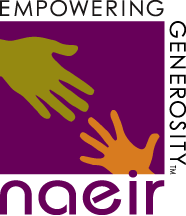 United Way of CNY Gifts In Kind Program is in partnership withUnited Way of CNY Gifts In Kind Program is in partnership withUnited Way of CNY Gifts In Kind Program is in partnership withUnited Way of CNY Gifts In Kind Program is in partnership withUnited Way of CNY Gifts In Kind Program is in partnership withUnited Way of CNY Gifts In Kind Program is in partnership withUnited Way of CNY Gifts In Kind Program is in partnership withUnited Way of CNY Gifts In Kind Program is in partnership withUnited Way of CNY Gifts In Kind Program is in partnership withUnited Way of CNY Gifts In Kind Program is in partnership withUnited Way of CNY Gifts In Kind Program is in partnership withUnited Way of CNY Gifts In Kind Program is in partnership withUnited Way of CNY Gifts In Kind Program is in partnership withUnited Way of CNY Gifts In Kind Program is in partnership withUnited Way of CNY Gifts In Kind Program is in partnership withUnited Way of CNY Gifts In Kind Program is in partnership withUnited Way of CNY Gifts In Kind Program is in partnership withUnited Way of CNY Gifts In Kind Program is in partnership withUnited Way of CNY Gifts In Kind Program is in partnership withUnited Way of CNY Gifts In Kind Program is in partnership with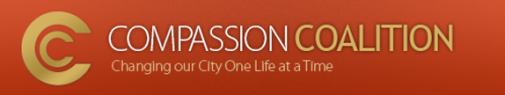 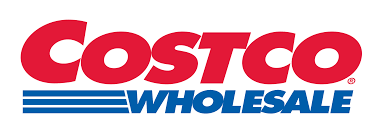 revised June 2019revised June 2019revised June 2019LIKE US ON FACEBOOKLIKE US ON FACEBOOKLIKE US ON FACEBOOKLIKE US ON FACEBOOKLIKE US ON FACEBOOKLIKE US ON FACEBOOKLIKE US ON FACEBOOKLIKE US ON FACEBOOKLIKE US ON FACEBOOKLIKE US ON FACEBOOKLIKE US ON FACEBOOKLIKE US ON FACEBOOKLIKE US ON FACEBOOKLIKE US ON FACEBOOKLIKE US ON FACEBOOKLIKE US ON FACEBOOKLIKE US ON FACEBOOKLIKE US ON FACEBOOKLIKE US ON FACEBOOKLIKE US ON FACEBOOKLIKE US ON FACEBOOKLIKE US ON FACEBOOKLIKE US ON FACEBOOKLIKE US ON FACEBOOKLIKE US ON FACEBOOKLIKE US ON FACEBOOKLIKE US ON FACEBOOKLIKE US ON FACEBOOKLIKE US ON FACEBOOKLIKE US ON FACEBOOKLIKE US ON FACEBOOK